Комплексная программа профилактики правонарушений и преступлений несовершеннолетних Тамбовской области«Не оступись!» на 2013-2015 годыРегиональный ресурсный центр по работе с детьми социального рискаПрограмма психолого-педагогического просвещения родителей«Родительская школа»Методические материалыдля проведения занятия по теме 3.2(8 часов)Психология воспитания - это отрасль психологической науки, изучающая закономерности и условия формирования социально значимых качеств личности в процессе воспитания.Психология воспитания рассматривает воспитание как процесс, осуществляемый при взаимодействии воспитателей и воспитуемых.Раскрывая психологические механизмы формирования морально-волевой сферы личности, нравственного сознания, нравственных представлений, понятий, принципов, убеждений, психология воспитания выявляет общие законы активного «проектирования» личности растущего человека, принципы, условия и специфику организации воспитательного процесса на разных этапах жизни человека.Предметом психологии воспитания является изучение психологических закономерностей формирования сознания человека как личности в условиях целенаправленной организации педагогического процесса.В повседневном и научном языке очень часто встречаются термины: «человек», «индивид», «индивидуальность», «личность». Чаще всего эти слова употребляются как синонимы, но если подходить строго к определению данных понятий, то можно обнаружить существенные смысловые оттенки. Человек – понятие самое общее, родовое. Индивид понимается как отдельный, конкретный человек, как единичный представитель человеческого рода и его «первокирпичик». Индивидуальность можно определить как совокупность черт, отличающих одного индивида от другого, причем различия проводятся на самых разных уровнях – биохимическом, нейрофизиологическом, психологическом, социальном и др. Понятие личность вводится для выделения, подчеркивания неприродной («надприродной», социальной) сущности человека и индивида, т.е. акцент делается на социальном начале.В момент рождения ребенок еще не является личностью. Он всего лишь индивид. Чтобы сделаться личностью, человек должен пройти определенный путь развития. Каждая личность обладает совокупностью внутренних качеств, свойств, которые составляют ее структуру.Структура личностиИерархическая структура личности (по К.К. Платонову):
         В данной схеме особенности личности сгруппированы в иерархически расположенные подструктуры по степени влияния на их формирование биологических (генетических) и социальных (приобретенных в культуре) качеств.Воспитание как формирование целостной личностиЛичность формируется на основе усвоения человеком общественных форм сознания и поведения.Моральное сознание это отражение в сознании человека принципов и норм поведения, регулирующих взаимоотношения людей, их отношение к общественному делу, к обществу. Сила нравственного сознания - в категоричности и универсальности основных постулатов. Чтобы овладеть азами нравственности, ребенок должен мыслить альтернативно: добро или зло, хорошо или плохо. Морально зрелый народ никогда не может ответить однозначно на вопрос ребенка: "хорошо это или плохо?", потому что одно и то же действие по-разному оценивается в зависимости от его контекста, последствий, мотивов и т.д. С этим связан  нравственный выбор, оценки, самооценки. Формирование нравственного сознания невозможно рассматривать в отрыве от социального поведения, реальной деятельности, в ходе которой складываются не только моральные понятия, но и чувства, привычки и другие компоненты морального облика личности. Характерный для личности способ решения моральных проблем, как системы ценностей, с которой они соотносятся, формируется, прежде всего, в ходе практической деятельности ребенка и его общения с окружающими людьми. Нравственная позиция раскрывается в поступках и нормируется поступками, особенно важную роль в становлении единства знаний, убеждений и деятельности играют конфликтные ситуации. Человек, который не был в сложных жизненных ситуациях, еще не знает ни силы своего "Я", ни реальной иерархии усвоенных идей и принципов.Структуру нравственных убеждений составляют два неразрывно связанных между собой компонента - когнитивный и эмоциональный. Если эмоциональный компонент выступает в убеждениях как знание этических норм, принципов, как осознание нравственных ценностей и средств их достижения, то эмоциональный компонент является выражением способности личности к глубоким положительным или отрицательным переживаниям в связи с выполнением или нарушением норм морали. Эмоциональный компонент несет на себе основную нагрузку в структуре нравственного убеждения, поскольку в нем выражена суть субъективного, внутреннего отношения личности к этическим нормам и принципам. Волю относительно моральных убеждений следует рассматривать как средство их реализации в конкретном поведении человека и, прежде всего, в поступках, когда необходимо принять решение в сложных условиях морального выбора.Нравственное поведение основывается на моральных привычках - привычка к труду, помощи и т.д.Формирование и развитие личностиВ психологии существуют разные подходы к пониманию законов формирования и развития личности. Развитие - адаптация биологической природы человека к жизни в обществе, выработка у него защитных механизмов и согласованных со «Сверх-Я» способов удовлетворения потребностей. Все черты личности формируются прижизненно, процесс их преобразования подчиняется небиологическим законам. Формирование и развитие личности - выработка определенных способов межличностного взаимодействия,  процесс становления «Я».Выделенные стадии развития личности совпадают с возрастными кризисами.На первой стадии (первый год жизни) развитие ребенка определяется общением с ним взрослых людей, в первую очередь матери. В случае любви, привязанности родителей к ребенку, заботе и удовлетворении его требований у ребенка формируется доверие к людям. Недоверие к людям, как личностная черта, может быть результатом плохого обращения матери с ребенком, игнорирования его запросов, пренебрежение им, лишение любви, слишком раннее отлучение от груди, эмоциональная изоляция. Таким образом, уже на первой стадии развития могут возникнуть предпосылки к проявлению в будущем стремления к людям или отстранения от них.Вторая стадия (от 1 года до 3 лет) определяет формирование у ребенка таких личностных качеств, как самостоятельность и уверенность в себе. Ребенок смотрит на себя как на отдельного, но еще зависимого от родителей человека. Становление этих качеств также зависит от характера обращения взрослых с ребенком. Если ребенку дают понять, что он помеха жизни взрослым, то в личности ребенка закладывается неуверенность в себе и гипертрофированное чувство стыда. Ребенок ощущает свою неприспособленность, сомневается в своих способностях, испытывает сильное желание скрыть от окружающих людей свою ущербность.Третья и четвертая стадии (3-5 лет, 6-11 лет), закладывают в личности такие черты, как любознательность и активность, заинтересованное изучение окружающего мира, трудолюбие, развитие познавательных и коммуникативных навыков. В случае аномальной линии развития формируется пассивность и безразличие к людям, инфантильное чувство зависти к другим детям, конформность, подавленность, чувство собственной неполноценности, обреченность оставаться посредственностью.На пятой стадии (11-20 лет) происходит жизненное самоопределение личности и четкая половая поляризация. В случае патологического развития на этой стадии наблюдается (и закладывается на будущее) путаница социальных и половых ролей, концентрация душевных сил на самопознании в ущерб развитию отношений с внешним миром.Психологический смысл приемов воспитанияПсихологический смысл приемов воспитательных воздействий состоит, прежде всего, в том, что воспитатель, стремясь к решению поставленных задач, должен исходить из понимания, что ребенок не только объект, но и субъект воздействия, активный участник многоплановых отношений. Такой подход требует учета, во-первых, психологических особенностей развития детей разных возрастов, их индивидуальных качеств, во-вторых, особенностей детских коллективов, в которые включен ребенок, характера и содержания коллективной деятельности и, в-третьих, конкретных условий воспитательного процесса.Сущность и механизмы воспитания Рассматривая психологические механизмы воспитания, следует иметь в виду, что, по мнению большинства отечественных психологов, их основу составляет мотивационно-потребностная сфера человека.В зависимости от того, какими мотивами руководствуется человек, мы по-разному оцениваем его поведение.Мотив  – субъективная причина (осознанная или не осознанная) того или иного поведения, действия человека – психическое явление, непосредственно побуждающее человека к выбору того или иного способа действия и его осуществлению.Среди мотивов поведения особенно существенную роль играют идеалы и убеждения. Идеалы играют особую  роль в овладении нравственным поведением. В убеждениях проявляется собственное отношение ребенка к разным фактам, событиям, суждениям. Признак убеждения - наличие собственной оценки. Мотивы могут быть случайными, проявляющимися только в какой-то конкретной обстановке. Но они могут быть и очень устойчивыми. В процессе жизни у ребенка постепенно формируются и становятся устойчивыми такие мотивы, которые приобретают ведущее значение. Направленность личности - система потребностей-доминант, ценностей, устремлений, преобладающая система смыслообразующих мотивов, выражающаяся в жизненных целях человека, его установках, перспективах, намерениях, стремлениях и активной деятельности по их достижению.Направленность имеет самое существенное значение для характеристики человека.Выделяются три основных вида направленности личности:личная (престижная, эгоистическая);коллективистическая (общественная, или альтруистическая);деловая (бескорыстный интерес к делу, познанию действительности).Личная направленность создается преобладанием мотивов собственного благополучия, самоутверждения, личного покоя. Коллективистическая направленность имеет место тогда, когда поступки человека побуждаются преимущественно интересами и потребностями общества, коллектива, группы, других людей, т.е. преобладают коллективистические и альтруистические мотивы. Может наблюдаться и преобладание мотивов, порождаемых самой деятельностью: увлечение процессом деятельности, бескорыстное стремление к истине, познанию, овладению новыми умениями, т.е. деловая направленность.В психологии воспитания большое место уделяется вопросам формирования привычек. Сами качества личности и черты характера рассматриваются как закрепившиеся привычные формы поведения. Ценность привычки в том, что при ее наличии многое выполняется автоматически, ребенку не надо задумываться, поступать так или иначе. Он поступает определенным образом в соответствии с тем, какая форма поведения для него характерна. Иначе он поступить не может в силу сложившегося стереотипа. Воспитание предполагает не только учет мотивов, но и стимулов, т.е объективных побудителей поведения. Стимул порождает мотив как внутреннюю причину активности личности, т.е. причину мотива.Родительские позиции и стили семейного воспитанияОдним из важнейших факторов, формирующих гармонически развитую личность ребенка, являются воспитательные позиции родителей, определяющие общий стиль воспитания. В описании типологии семейного воспитания принято изучение воспитательных родительских установок и позиций. В общем виде были сформулированы оптимальная и неоптимальная родительские позиции.Оптимальная родительская позиция отвечает требованиям адекватности, гибкости и прогностичности.Адекватность родительской позиции может быть определена как умение родителей видеть, понимать индивидуальность своего ребенка, замечать происходящие в его душевном мире изменения.Гибкость родительской позиции рассматривается как способность перестройки воздействия на ребенка по ходу его взросления и в связи с различными изменениями условий жизни семьи.Прогностичность родительской позиции означает, что не ребенок должен вести за собой родителей, а наоборот, стиль общения должен опережать появление новых психических и личностных качеств детей.Там, где воспитание ребенка приобрело проблемный характер, довольно отчетливо выявляется изменение родительских позиций по одному или по всем трем выделенным показателям. Родительские позиции неадекватны, утрачивают качества гибкости, становятся повышенно устойчивыми, неизменчивыми и непрогностичными.Воспитательные позиции родителей - это характер эмоционального отношения отца и матери к ребенку. Выделяют следующие основные типы:
эмоционально-уравновешенное отношение к ребенку (оптимальный стиль поведения родителей): родители воспринимают ребенка как формирующуюся личность с определенными возрастными, половыми и личностными особенностями, потребностями и интересами. Основой этих отношений является уважение взрослым ребенка. Родители выражают ребенку свои чувства, категоричность и настойчивость, но при этом сохраняют необходимую для него степень свободы и независимости. Взрослый воспринимает ребенка как личность. Межличностные отношения родителей и детей строятся на основе взаимодействия и взаимопонимания;
концентрация внимания родителей на ребенке (нежелательный стиль родительского поведения): семья существует ради ребенка. Родители проявляют гиперопеку по отношению к ребенку. Они постоянно контролируют поведение ребенка, ограничивают его социальные контакты, стремятся давать советы, навязывают общение. В этом случае родительские позиции заключаются в следующем: чрезмерная уступчивость; неадекватность понимания личности ребенка; общение с ребенком как с младенцем (не учитывая его возрастные особенности); неспособность адекватно воспринимать степень социальной зрелости и активности ребенка; неумение руководить детьми; духовная отдаленность отца и матери от ребенка;
эмоциональная дистанция между родителями и ребенком (нежелательный стиль родительского поведения). Дистанция означает психологическую отдаленность взрослых от детей - редкие и поверхностные контакты с ребенком, эмоциональное равнодушие к нему. Отношения родителей и детей не приносят взаимного удовлетворения, так как в основе своей имеют ориентацию взрослых «найти на ребенка управу», не понимая его индивидуальных особенностей, потребностей и мотивов поведения.
      Стили семейного воспитания - это типичные модели отношений между взрослыми и детьми в семьях. Отношения определяются по степени напряженности и последствиям негативного влияния на воспитание детей.
Патология семейных отношений продуцирует широкий спектр аномалий в психическом и нравственном развитии ребенка. Разумеется, эти аномалии, возникающие в условиях неблагополучных семейных отношений, не есть следствие только их. Они могут возникать под влиянием целого ряда побочных явлений, которые либо становятся причиной самой конфликтности, либо действуют на нее в качестве катализатора, например, низкая духовная культура родителей, их эгоизм, пьянство и т. п.А. С. Спиваковская предлагает следующую классификацию неблагоприятных типов отношений в семье:1. «Внешне спокойная семья».В этой семье события протекают гладко, со стороны может показаться, что отношения ее членов упорядочены и согласованы. Однако за благополучным «фасадом» скрываются длительно сильно подавляемые чувства друг к другу.2. «Вулканическая семья».В этой семье отношения изменчивы и открыты. Супруги постоянно выясняют отношения, часто расходятся, чтобы вскоре нежно любить и опять относиться друг к другу искренне и нежно. В этом случае спонтанность, эмоциональная непосредственность преобладают над чувством ответственности. Хотят того родители или нет, специфическая эмоциональная атмосфера семьи оказывает постоянное воздействие на личность ребенка. 3. «Семья-санаторий».Это характерный тип семейной дисгармонии. Поведение супругов принимает вид «курорта», усилия затрачиваются на своеобразное коллективное самоограничение. Супруги все время проводят вместе и стараются удержать около себя детей. Поскольку бессознательная цель одного из супругов - удерживание любви и заботы другого, ребенок не может компенсировать недостаток любви со стороны ни одного, ни другого родителя. Ограниченность семьи заботой, внутренними отношениями приводит к постоянной фиксации внимания на здоровье, подчеркиванию всевозможных опасностей, запугиванию. Необходимость удержать ребенка в семье приводит к дискредитации внесемейных ценностей, к обесцениванию общения ребенка, предпочитаемых форм проведения свободного времени. Мелочная опека, жесткий контроль и чрезмерная защита от реальных и мнимых опасностей - характерные признаки отношения к детям в семьях «санитарного» типа. Такие родительские позиции приводят к чрезмерной перегрузке нервной системы ребенка, при которой возникают невротические срывы.4. «Семья-крепость».Для такого типа характерна ограниченность рамками семейного круга с дисгармоничными внутренними связями. Отношение к детям в такой семье жестко регламентируется, необходимость ограничения связей вне семьи приводит к жесткой фиксации всевозможных ограничений. В семьях по типу «крепости» любовь ребенка все более приобретает условный характер, он любим только тогда, когда оправдывает возложенные на него семейным кругом требования. Подобная семейная атмосфера и тип воспитания приводят к повышению неуверенности ребенка в себе, к безынициативности, иногда усиливают протестные реакции и поведение по типу упрямства и негативизма. Семья по типу «крепости» ставит ребенка в противоречивую позицию, ситуацию внутреннего конфликта, вызванного рассогласованием между требованиями родителей и окружения и собственным опытом ребенка. Следствием отношений в такой семье является невротизация ребенка.5. «Семья-театр».В таких семьях стабильность удерживается путем специфического «театрализованного образа жизни». В центре внимания такой семьи всегда заключены игра и эффект. Как правило, один из супругов в подобных семьях испытывает острую потребность в признании, в постоянном внимании, поощрении, он остро испытывает дефицит любви. Демонстрируемая посторонним любовь и забота о ребенке не спасает от остро ощущаемого детьми чувства, что родителям не до них, что выполнение ими своих родительских обязанностей - формальная необходимость, навязываемая социальными нормами. В театрализованном образе жизни семьи часто возникает особое отношение к ребенку, связанное со стремлением скрыть его недостатки и несовершенства. Все это приводит к ослаблению самоконтроля, потере внутренней дисциплины. Отсутствие подлинной близости с родителями формирует эгоистическую направленность личности.6. «Семья - третий лишний».Возникает в тех случаях, когда личностные особенности супругов, стиль их взаимодействия составляют особую значимость, а родительство бессознательно воспринимается как помеха супружескому счастью. Так возникает стиль отношений с ребенком по типу скрытого непринятия. Воспитание детей в подобных ситуациях приводит к формированию неуверенности в себе, безынициативности, фиксации на слабостях, детям свойственны мучительные переживания собственной неполноценности при усиленной зависимости и подчиняемости родителям. В таких семьях у детей часто возникают опасения за жизнь и здоровье родителей, они с трудом переносят даже временное разлучение с ними, с трудом адаптируются в детских коллективах.7. Семья с «кумиром».Возникает тогда, когда забота о ребенке превращается в единственную силу, способную удержать родителей друг с другом. Ребенок оказывается центром семьи, становится объектом повышенного внимания и опеки, завышенных ожиданий родителей. Желание уберечь ребенка от жизненных трудностей приводит к ограничению самостоятельности, чему в значительной степени способствует бессознательная тенденция замедлить взросление ребенка, поскольку уменьшение опеки угрожает разрыву семейной группы. При таком воспитании дети становятся несамостоятельными. Вместе с этим возрастает потребность в позитивных оценках, детям недостает любви. Требования признания любой ценой порождает демонстративность поведения. Критичное осознание собственных личностных качеств заменяется негативными оценками других, ощущениями несправедливости и жесткости окружающих.8. «Семья-маскарад».Порождается несогласованностью жизненных целей и планов супругов. Воспитание ребенка приобретает черты непоследовательности, и мир для ребенка предстает разным, порой с противоречивыми сторонами. Мелькание масок повышает чувство тревожности. Несогласованность действий родителей, например,  повышенная требовательность отца при гиперопеке и всепрощении матери, вызывает растерянность ребенка и расщепление его самооценки.Оценивая способы мотивации того или иного поведения ребенка, воспользуемся такими терминами, как «авторитарное воздействие» и «демократичное воздействие».Авторитарное воздействие изначально рассматривает самих детей и ситуации, связанные с ними, как нечто негативное, такое, с чем нужно «бороться», используя методы принуждения, что неизменно влечет за собой разобщение родителей и детей.Принуждение используется для того, чтобы подчинить действия ребенка желаниям родителей. При этом в ход идут обвинения, угрозы, наказания, рукоприкладство, осуждение, сарказм, запугивание, унижение, покрикивания, придирки или другие попытки насильно заставить ребенка сделать что-нибудь против его собственной воли. Авторитарное воздействие основано на страхе, а не на любви, и учит детей быть зависимыми от внешних факторов. Истоки вины за свои ошибки, а также своего счастья они ищут за пределами собственного поведения.Демократичное воздействие на личность, напротив, полностью исключает взгляд на ребенка как на «плохого» или «неправильного». Оно предусматривает тесную взаимосвязь с ним, взаимопонимание (не осуждение или приговор!), любовь без всяких условностей, создание положительного мнения о себе, особое внимание к внутренним стимулам. Демократичное воздействие помогает детям быть творцами собственного счастья. Оно несет в себе чуткое отношение к ближнему, уважение, ответственность, здоровую инициативу, взаимовыручку и радостное чувство полноты жизни.Нет ничего проще, чем воспользоваться принудительной мерой воздействия, ведь именно так воспитывали большинство из нас. И все-таки это не приносит удовлетворения, которого мы ищем во взаимоотношениях.Попытайтесь перейти к демократичному воздействию на ребенка. Первым шагом должно стать ясное понимание того, что ваш ребенок не «плохой» и не сделал ничего «неправильного». Он — такое же существо, как и вы. Ведь если вы попали в беду, то это произошло не потому, что вы родились неудачником или вам свойственно делать ошибки, а просто потому, что не всегда получается так, как хочется.Второй шаг — признайтесь себе в том, что поведение, основанное на принуждении, все равно не приведет к желаемому результату.Третий шаг — найдите альтернативы принудительному поведению.                                          Четвертый шаг — если выбор, сделанный вами, удался, закрепите его; если нет, то спросите себя, что бы вы сделали по-другому в следующий раз.Не надо отчаиваться. Если вы будете отчаиваться, то возрастет вероятность, что вы откажетесь от задуманного и опять воспользуетесь принудительными методами. Конечно, легче делать то, что привычно. Но попытайтесь строить свои отношения с ребенком по-новому и не будьте слишком строги к себе.Пятый шаг — побольше читайте книги, которые расширят ваш кругозор в сфере воспитания.Упражнение «Проигрывание стиля»Давайте, посмотрим как тот или иной стиль влияет на ребенка и вас. Остановимся на трех часто используемых стилях авторитарный, либеральный и демократический.Авторитарный (родитель): «Почему 2? Сегодня никуда не идешь, будешь учить! Быстро поел и за уроки».Либеральный: «Ну 2, так 2. Что поделать. Ну, подучи сам и справишь».Демократический: «Ты чем-то расстроен? Что-то было не понятно на уроке? Хорошо, отдыхай, а потом мы с тобой вместе разберем».Вопрос ребенку/родителю: Как себя ощущаешь? Что хочется сделать?Вопросы для обсуждения:Какое ощущение у вас было, когда вы наблюдали за каждым стилем?Как вы думаете, где какой стиль был?К какому результату каждый из них привел?Узнали ли вы себя в этих стилях? Почему вы так себя ведете с ребенком? В каких ситуациях?Задание «Разбор ситуаций»           Ведущий раздает участникам упражнения карточки с ситуациями для обсуждения в группе:«Мама требует от 10-летнего сына регулярно заправлять постель, не оставляя ее неубранной до возвращения его из школы. Мама строго следит за выполнением этого правила. В тот день, когда вся семья «проспала», мальчик стал упрашивать бабушку выполнить за него эту обязанность. Бабушка считает, что…»«Мама требует от 12-летней дочери, чтобы она, возвращаясь из школы, обедала за кухонным столом, а не в комнате перед телевизором. Маме не нравится обилие крошек, которые оставляет после этого дочь, которая утверждает, что она очень тщательно за собой все убирает. Папа девочки считает, что…»Упражнение «Зато мой ребенок…»Психологи утверждают, что любить ребенка надо не «за что-то», а просто так и вопреки всему. Тем не менее, часто мы любим детей за «что-то». И если в семье несколько детей, любим мы их по-разному. Дети это тонко чувствуют, поэтому часто от них можно услышать упрек: «Ты Машу любишь больше, чем меня!». Очень важно во время им объяснить, что не больше и не меньше, а просто по-другому. Для этого на листе бумаги напишите с левой стороны минусы вашего ребенка, а с правой стороны - все его плюсы.После того, как родители закончат, они по очереди зачитывают написанное, вставляя между минусами и плюсами слово «зато»: «Мой сын Илья рассеянный, зато он отличается своей вежливостью. Мой Илья упрямый, зато он всегда добивается своих целей» и т. д.Затем ведущий предлагает родителям разорвать листки вдоль пополам и половинку, где перечислены отрицательные стороны ребенка, разорвать и выбросить в мусорную корзину.Роль поощрений и наказаний в системе воспитанияВсем нам приходится хвалить и наказывать своих детей. Сколько существует педагогика, столько и бытует мнений, разногласий, споров, дискуссий вокруг данной проблемы. И не только о наказаниях, но и о поощрениях. Одни боятся захвалить и воспитать ребенка чересчур избалованным, другие, наоборот, используют похвалу как главный метод воспитания. Наказание и поощрение играют большую роль в воспитании ребенка. И наказание, и поощрение призваны вырабатывать условный рефлекс: за правильным поведением следует поощрение, за неправильным – наказание.Когда нас хвалят, мы испытываем невероятное удовольствие, которое хочется продлить, задержать, повторить. Награда, одобрение и похвала возвышают ребенка и ориентируют его на хорошее поведение, дают ему осознание того, что делать людям приятное – значит и самому испытывать радость. Наказание же, особенно связанное с открытым актом насилия, несет в себе негативный эмоциональный заряд и обращается против наказывающего. Ребенок будет постоянно бояться того, кто наказывает, стремиться обмануть его, чтобы избежать наказания, станет в будущем более изобретательно и ловко скрывать свои проступки.Но не стоит оставлять без внимания любые плохие действия ребенка. Воспитание заключается в том, чтобы ребенок, осознавая и оценивая свои поступки, старался не повторять те из них, которые считаются плохими, и совершал хорошие. Суть наказания состоит в том, чтобы ребенок понял, что необходимо исправлять вред, хотя бы частично возмещать нанесенный ущерб. Самое главное значение наказания заключается в снятии вины, которую испытывает напроказивший ребенок. Важно, чтобы ребенок принял и понял свою вину, тогда и наказание покажется ему заслуженным. Очень важно также при совершении ребенком проступка выяснить его мотивы: сделал ли он по незнанию или из любопытства, с умыслом или по забывчивости, от скуки или по какой-либо другой причине. Только исходя из мотивов следует оценить случившееся. Поощрять стоит только неординарные поступки, те, которые совершены ребенком самостоятельно, без обычных напоминаний с вашей стороны. Действия, не доведенные до автоматизма, а совершенные впервые, несомненно заслуживают похвалы. Если же, совершив что-то значительное, ребенок не дождется похвалы, он в дальнейшем не будет видеть в этом целесообразности.Подумайте, чего больше в ваших воспитательных приемах – поощрения и похвалы или наказаний и осуждений?Проблемные ситуации для обсуждения в группеВ семье родился маленький ребенок. Старший ребенок резко изменился: все чаще и чаще начал проявлять агрессивность по отношению к родителям, маленький ребенок тоже стал предметом агрессии.В очередной раз, когда мама попросила посидеть с малышом, он ответил: «Я не собираюсь с ним сидеть!» Родители были очень  возмущены и расстроены, последовало строгое наказание за непослушание.В этой семье в конце дня дети отчитывались по результатам учебы. Если результаты были, по мнению родителей, хорошими, то дети получали поощрение в виде карманных денег. Если родителей учебные результаты детей не устраивали, они должны были выполнять трудовую повинность по дому и даче: делать полную уборку, поливать огород и т. д. Работу можно было найти всегда, и дети старались учиться так, чтобы избежать любым способом наказания трудом.Родители долго думали, что  подарить сыну к новому году. Купили фотоальбом и две книги. Получив подарок, мальчик был очень обижен: «Я думала, что вы мне что-нибудь хорошее купите! Вот другу родители компьютер купили!»Родители постоянно ставили сына за все проступки в угол и физически наказывали. А однажды, находясь еще только в третьем классе, он сказал своему отцу: «Еще раз поставишь в угол, убегу от вас куда-нибудь, только бы не жить с вами». С вами больше жить не хочу».Упражнение «Наказание» Родителям предлагается вспомнить ситуацию, когда они были наказаны своими родителями. Что вы чувствовали тогда?Каковы были ваши телесные ощущения?О чем вы тогда думали?         Что вам хотелось сделать?Важным родительским умением является эффективное одобрение или поддержка. Если похвала направлена на оценку личности человека, ставит эту оценку в прямую зависимость от результатов деятельности и тем самым снижает самооценку в случае неудач - то поддержка направлена на признание промежуточных результатов и личностного вклада в их достижение, тем самым способствуя повышению самоуважения ребенка и взрослого.Упражнение «Похвала и поддержка»Родители работают в парах. В течение 5-7 минут каждой паре необходимо придумать примеры по следующей схеме: Ситуация – Похвала – Поддержка. Примеры ситуаций:Мама, я разбил твою любимую вазу, но стекло я уже собрал и ковер пропылесосил.Мама, папа, я сегодня спас котенка. Ему было холодно и страшно. Вот он.А я сегодня помог незнакомой бабушке дорогу перейти и тяжёлый пакет донести.Упражнение «Мозговой штурм»Перед родителями ставится задача найти как можно больше различных способов поверить в силы ребенка самому и дать ему это почувствовать. Принимаются самые нереальные, нестандартные решения. Важно стимулировать творчество, способность взглянуть на проблему и своего ребенка по-новому.Зона ближайшего развития ребёнкаЕсли ребёнку трудно, и он готов принять вашу помощь, обязательно помогите ему - это не просто добрый совет. Он опирается на психологический закон, открытый выдающимся психологом Львом Семеновичем Выготским. Он назвал его «зоной ближайшего развития ребёнка». Известно, что в каждом возрасте для каждого ребёнка существует ограниченный круг дел, с которыми он может справиться сам. За пределами этого круга - дела, доступные для него только при участии взрослого или же недоступные вообще.Например, дошкольник уже может сам застегнуть пуговицы, вымыть руки, убрать игрушки, но не может хорошо организовать свои дела в течение дня. Вот почему в семье дошкольника часто звучат родительские слова «Пора…», «Теперь мы будем…», «Сначала поедим, а потом…»Нарисуем простую схему: один круг внутри другого. Маленький круг будет обозначать все дела, с которыми ребёнок справляется сам, а зона между границами малого и большого круга - дела, которые ребёнок делает только вместе со взрослым. За пределами большого круга окажутся задачи, которые сейчас не под силу ни ему одному, ни вместе со старшими.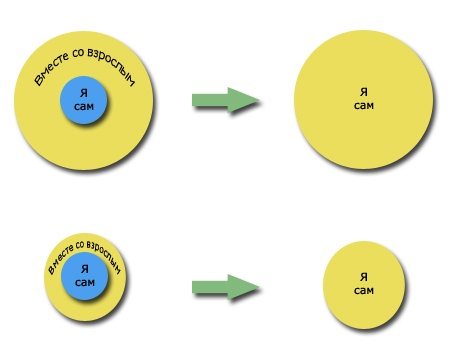 Вот теперь можно объяснить, что открыл Л.С. Выготский. Он показал, что по мере развития ребёнка круг дел, которые он начинает выполнять самостоятельно, увеличивается за счет тех дел, которые он раньше выполнял вместе со взрослым, а не тех, которые лежат за пределами наших кругов. Другими словами, завтра ребёнок будет делать сам то, что сегодня он делал с мамой, и именно благодаря тому, что это было «с мамой».Зона дел вместе - это золотой запас ребенка, его потенциал на ближайшее будущее. Вот почему её назвали зоной ближайшего развития. Представим себе, что у одного ребенка эта зона широкая, то есть родители с ним много занимаются, а у другого узкая, так как родители часто предоставляют его самому себе. Первый ребенок будет развиваться быстрее, чувствовать себя увереннее, успешнее, благополучнее.Оставлять «из педагогических соображений» ребёнка там, где ему трудно - грубая ошибка. Известный детский психолог Юлия Борисовна Гиппенрейтер разработала схему, по которой легко приучить ребенка к ответственности, к распределению обязанностей и к порядку. Можно взять на заметку воспитание по Гиппенрейтер, которая выделяет 4 цветовые зоны.Список правил о правилахПсихолог Ю.Б. Гиппенрейтер предлагает схему, которая поможет родителям в доступной форме донести до ребенка правила построения отношений в семье, распределить обязанности, а детям облегчит усвоение нужной информации. Чтобы взрослые не повторяли постоянно слова «нельзя» и «ты должен!», а дети действовали без понуканий, можно сделать плакат с четырьмя цветными зонами.В каждую зону нужно записать определенные действия (в данном случае – все, что касается поддержания порядка в доме), а для малышей, которые еще не умеют читать, можно наклеить картинки, изображающие эти действия.
        Такой список будет «взрослеть» вместе с ребенком.        Зеленая зона. В нее помещают то, что разрешается делать по его (ребенка) собственному усмотрению или желанию.
Например: раскладывать вещи в своем отделении шкафа и игрушки на полке так, как ему нравится и удобно.Желтая зона. Действия ребенка, в которых ему предоставляется относительная свобода. Ему разрешается действовать по собственному выбору, но в пределах определенных границ. Например, ребенок может выбрать, что он будет делать на данный момент: убирать вещи в своей комнате или подметать пол на кухне.Оранжевая зона. В ней находятся те действия ребенка, которые, в общем, не приветствуются, но ввиду особых обстоятельств допускаются. Например: ребенку разрешается не мыть за собой посуду, потому что он плохо себя чувствует.Красная зона. Действия ребенка, неприемлемые ни при каких обстоятельствах. Например: нельзя «наводить порядок» на папином письменном столе, самостоятельно пользоваться химическими средствами для уборки, оставлять свои игрушки валяться по всей квартире.

Правила успешного воспитания1. Правило доверияЕсли вы доверяете ребенку с первых лет, то он становится ответственным и доверяет вам.Дети действуют с целью быть самостоятельными, поэтому доверие для них крайне необходимо.Замечания ребенку стоит делать на фоне общего одобрения.Пусть ребенок сам выбирает род своих занятий, ведь его индивидуальность подскажет ему лучше.Оказывать помощь ребенку рекомендуют только при его личном обращении.
         2. Правило сотрудничестваПозволяйте ребенку активно участвовать в жизни семья.Дети хотят быть полезными родителям, хотят им помогать.Ребенок всегда должен знать о поддержке родителей, о том, что в любой момент они могут прийти к нему на помощь.Ребенок становится независимым, когда проходит этап абсолютной независимости от родителей.3. Правило первых познанийВ первый год жизни у ребенка формируется основы поведения, поэтому нужно быть внимательным и осознанным при обращениях с малышом. То, как вы ведете себя в это время, создает у ребенка представление о мире.Нужно приучать малыша в этот период развиваться, думать, познавать.Учитесь не мешать развитию ребенка, а лишь сопровождать его на индивидуальном пути.Правило ошибокПозволяйте ребенку учиться на своих ошибках, это ведь часть любого воспитательного процесса.Пусть ребенок самостоятельно встречается с негативными последствиями своих поступков.Совершая ошибки, малыш учится дисциплине и ответственности.
Высказывайте свое отношение к плохому поступку ребенка, но не к нему лично.Откажитесь от употребления слов "нельзя" и "нет".5. Правило открытой ладониРодители вправе ребенку предлагать что-либо, но не заставлять.Не нужно навязывать ребенку личные желания, пусть он сам решает, что брать из открытых ладоней мамы и папы.При воспитании ребенка родителям стоит начинать с себя, занимаясь совершенствованием и развитием хороших личностных качеств. Тогда ребенок обязательно будет следовать за своими учителями.Родительское программированиеКакие слова чаще всего говорили нам в детстве наши родители?От чего пытались нас предостеречь?За что отчитывали?Какие собственные взгляды хотели до нас донести?Любые родители  желают своему ребенку добра. Исходя из самых лучших побуждений, они периодически наставляют его на путь истинный. В каждой семье для этого используют те или иные излюбленные воспитательные призывы, и везде – свои. Зачастую, именно эти, многократно повторяемые родительские внушения программируют всю нашу дальнейшую жизнь. И иногда – сильно ее осложняют. Мы же, в свою очередь, прочно усвоив родительские заветы, можем вольно или невольно передавать их по наследству своим подрастающим детям.Психологи назвали это явление родительские директивы.Директива первая: «НЕ ЖИВИ!»«Мне не нужна такая плохая девочка!», «Как же я от тебя устала…», «Да что б ты сквозь землю провалился, несносный мальчишка!». Эти и подобные слова, необдуманно бросаемые родителями в адрес ребенка, могут привести к усвоению им страшной директивы «Не живи!». Способствуют этому и бесконечно повторяющиеся рассказы матери о том, как много сил на воспитание сына или дочери ей приходится тратить, сколькими вещами она вынуждена была пожертвовать, от чего, ради рождения или благополучия ребенка, должна была отказаться: «Если бы не ты, я бы окончила институт…», «Я была подающей надежды актрисой, но родился ты и …».Регулярно слыша подобное, маленький человек решает, что именно он – источник всех родительских проблем, разрушитель их надежд и вообще — явно лишний на этом свете.Постоянно испытывая чувство вины, ребенок приходит к бессознательному выводу, что должен понести наказание. И начинает невольно стремиться, тем или иным способом, его на себя навлечь.Такие дети могут быть сильно подвержены травмам, они постоянно ввязываются в драки, совершают необдуманные, опасные для жизни поступки.Становясь взрослыми, носители директивы «Не живи» прибегают к всевозможным способам саморазрушения. Это может быть пристрастие к алкоголю, наркотикам, выбор криминальной стези. Именно они, ощущая себя бесполезными, никому не нужными, недостойными любви, чаще других задумываются о самоубийстве.Директива вторая: «НЕ ДЕЛАЙ!»«Не бегай – упадешь!», «Не открывай окно – простудишься!», «Не играй в футбол – вспотеешь!». Подобные предостережения слышали по сто раз на дню обладатели этой директивы от своихтревожных родителей. Предписание «Не делай!» часто подразумевает: «Не делай без меня, ведь я лучше знаю как!»В результате давным-давно выросшие из «коротких штанишек» люди продолжают испытывать колоссальные трудности с принятием самостоятельных решений. С молоком матери впитавшие девиз «семь раз отмерь, один – отрежь!» они многократно «отмеряют», но в результате не «отрезают» ни разу. Им свойственно откладывать «в долгий ящик» даже самые незатейливые дела вроде покупки новых ботинок или похода в кино, что уж говорить о принятии таких судьбоносных решений, как женитьба или смена места работы.Директива третья: «НЕ ВЕРЬ!»«Верить никому нельзя. Мне – можно» – говорил персонаж известного фильма. Примерно такое внушение получают от своих родителей носители этой директивы. Становясь взрослыми, они с большим трудом устанавливают близкие, доверительные отношения с людьми, особенно – с представителями противоположного пола.Нередко, единственным человеком, достойным доверия, для них на всю жизнь остается мама или папа. Остальных же, опасаясь предательства, они не спешат «пускать к себе в душу», ограничиваясь лишь поверхностными, эмоционально не окрашенными контактами.В деловых, профессиональных отношениях носители директивы «Не верь!» тоже постоянно ждут обмана и подвоха, подозревая партнеров в нечестности, опасаясь, что окружающие только тем и занимаются, что строят против них тайные козни.Директива четвертая: «НЕ БУДЬ РЕБЕНКОМ!»Эта директива хорошо знакома старшим детям в семье. Едва став счастливыми обладателями младшего братика или сестренки, они тут же узнавали, что теперь уже «совсем взрослые» и поэтому должны: уступать, помогать, делиться и во всем подавать пример подрастающему поколению.Зачастую, вырастая в гиперответственных взрослых, они испытывают специфические трудности: с трудом расслабляются, привычно отказывают себе в удовольствиях, подавляют свои «детские» желания и потребности, а если даже и идут на поводу у своих маленьких слабостей, долго потом чувствуют себя виноватыми.Директива пятая: «НЕ ВЗРОСЛЕЙ»Часто этот запрет налагается на младших или единственных детей. Ситуация усугубляется, если родители усматривают свою ценность лишь в том, чтобы быть хорошим отцом или матерью.Нереализованная профессионально, не имеющая особых интересов вне семьи мама, опасаясь остаться не у дел, может вольно или невольно внушать своему ребенку: «Не торопись становиться взрослым».Получив такую установку, человек может слишком задержаться в детстве, навсегда оставшись «маленьким». Ему бывает непросто создать собственную семью, – влюбляясь в кого-то, он чувствует себя, чуть ли не предателем по отношению к родителям, бесконечно «оглядывается» на них, прежде чем сделать тот или иной шаг, не стремится к психологической или финансовой независимости.Каждый из нас имеет полное право изменить принятые нами в детстве бессознательные решения, сделать собственный выбор, свободный от родительских программ, пойти своим путем. А еще – предоставить возможность выбора своего пути нашим детям, помочь им изжить директивы, нами же данные.Упражнение «Директивы»Родители делятся на подгруппы. Родителям предлагаются карточка с темой, и каждая группа разыгрывают две ситуации, где родители используют родительскую директиву, эту же ситуацию, но уже без директивы.Темы:Ребенок, одеваясь на прогулку.Ребенок очередной раз побил другого ребенка.Во время чтения стихотворения ребенок допустил множество ошибок.Упражнение «Принятие чувств»Участники делятся на микрогруппы по 4–5 человек, каждая из которых получает задание переформулировать неэффективные родительские ответы так, чтобы были приняты чувства ребенка. Образцы заданий и возможные варианты ответов:«Не смей его бить! Это же твой брат!» ( «Ты можешь злиться на брата, но бить его нельзя».)«Не бойся. Собака тебя не тронет». («Симпатичный пес... Но если боишься — давай перейдем на другую сторону».)«Улыбнись. Все не так плохо, как тебе кажется» («Я бы тоже расстроился. Но, может, мы вместе найдем выход?»)«Подумаешь — укол! Даже малыш не боится, а ты...» («Да, укол — это больно. Если ты боишься, можешь взять меня за рукуУпражнение “Лавина”“Представьте, что ваш дом занесло снегом во время выходных, вы не можете ни выбраться, ни связаться с кем-нибудь, ни получить помощь раньше понедельника. Вы остались со своей семьей, у вас нет никаких обязанностей, никакой домашней работы. Придумайте, как вы используете эту критическую ситуацию, чтобы создать себе и своей семье веселое времяпровождение. У вас есть хорошая еда, музыка, книги, игры, горячая вода, ручка и бумага, но нет телевизора и радио”.После того, как работа завершена, участникам предлагается осуществить эти планы в ближайший выходной: “Стоит ли ждать, когда ваш дом занесет снегом?”.В процессе обсуждения этого упражнения родители составляют список понравившихся им способов позаботиться о себе.
Краткое название подструктуры
К данной структуре относятся
Подструктура направленности
Убеждения, мировоззрения, личностные смыслы, интересы
Подструктура опыта
Умения, знания, навыки, привычки
Подструктура форм отражения
Особенности познавательных процессов (мышления, памяти, восприятия, ощущения, внимания); особенности эмоциональных процессов (эмоции, чувства)
Подструктура биологических, конституциональных свойств
Скорость протекания нервных процессов, баланс процессов возбуждения и торможения и т.п.; половые, возрастные свойстваГармония строгости и добротыПоддержание порядка в авторитарной среде основано, прежде всего, на запугивании. В сегодняшней демократической атмосфере общения родители все чаще сознают ошибочность чрезмерной строгости, но порой проявляют по отношению к детям и излишнюю доброту. Неумение родителей ограничивать своих детей в тех или иных нежелательных поступках может породить в них беспечность, ведь в таком случае ребенок не знает, как далеко он может зайти в своем поведении. А это уже ведет к избалованности и вседозволенности.Эффективное воздействие — это умелое сочетание строгости и доброты. Некоторые из нас слишком добры, а некоторые — слишком строги. Бывает и так, что мы проявляем и доброту, и строгость, но делаем это не одновременно. Мы бываем чересчур снисходительны к нашим детям и позволяем им недостойно вести себя, совершать неразумные поступки, а в другой раз становимся слишком строги и подавляем их чувства своим превосходством над ними.Для того чтобы вы преуспели в своем умении быть строгим и добрым одновременно, ваш ребенок должен отдавать себе полный отчет в следующих фактах:Вы принимаете и любите его таким, какой он есть.Вы не даете ему повода посягать на ваши права и сами не собираетесь принуждать его делать что-либо против его воли.Вы не оставляете без внимания то, что он может попасть в неловкую ситуацию по своей вине, и вы в этом случае всегда готовы прийти на помощь.Вы ясно даете понять, каких поступков ждете от своего ребенка.Сочетать на практике доброту и строгость нам чаще всего мешает появление чувства озлобленности, в результате чего мы вновь обращаемся к принудительным методам воздействия на ребенка.Когда дети начинают умолять или жаловаться, родители обычно уступают или злятся. Вам не нужно спорить или что-то объяснять. Лучше всего посмотреть на них ласковым взглядом или же сделать какой-нибудь другой дружелюбный жест и ни в коем случае ничего не говорить. Если они будут продолжать настаивать на своем, то вообще выйдите из комнаты.Ваши окрики и шлепки могут повлиять на ребенка, и он начнет убирать за собой, но цена, которую вы заплатите за это, вряд ли будет стоить результата, которого вы добьетесь. Вы не только разрушите ваши взаимоотношения, но и вызовете в ребенке чувство мести. Впоследствии он не захочет делать необходимое по собственной инициативе, поскольку вы уже взяли всю ответственность на себя. Он сделает вывод, что убирать за собой нужно только тогда, когда кто-то принуждает это делать. Контроль над поступками снова переходит во внешнюю сферу. И пока у ребенка нет своего «внутреннего контролера», он никогда не приучится убирать за собой по собственной воле и желанию.Игра «Дети и родители»Группа делится на «родителей» и «детей». «Дети» выходят за дверь, каждый придумывает проблему, с которой он хотел бы обратиться к «родителю». «Родители» же получают инструкцию не реагировать на просьбы ребенка под предлогом занятости, усталости и т.п. В течение нескольких минут идет ролевое проигрывание ситуаций. Затем участники меняются ролями. Однако новые «родители» получают противоположную инструкцию: отреагировать на слова ребенка максимальным вниманием, отзывчивостью, предложить свою помощь и поддержку. Обсуждение чувств участников завершается определением понятий формального (закрытого, равнодушного, неискреннего) и неформального (открытого, эмпатийного, искреннего) общения.)